教师招聘每日一练（8月5日）1.“儿童中心主义”教育理论违背了( )。   [单选题]正确率：60%2.儿童可以将感知动作内化为表象，建立了符号功能，可以凭借表象进行思维，从而使思维有了质的飞跃。说明儿童进入到了( )阶段。   [单选题]正确率：45.71%3.教学工作的基本环节不包括( )。   [单选题]正确率：57.14%4.老师下课后布置了一个作业，让学生回家预习教科书，这属于( )。   [单选题]正确率：45.71%5.为了解决名词术语脱离事物，抽象概念脱离具体形象，教师应在教学过程中注意( )原则。   [单选题]正确率：51.43%选项小计比例A.间接经验与直接经验相结合的规律617.14%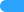 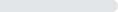 B.传授知识与发展智力相统一的规律411.43%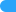 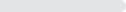 C.知识教学与思想教育相统一的规律411.43%D.教师主导作用与学生主体作用相结合的规律 (答案)2160%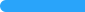 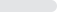 选项小计比例A.感知运动阶段822.86%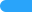 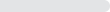 B.前运算阶段 (答案)1645.71%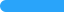 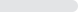 C.具体运算阶段617.14%D.形式运算阶段514.29%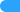 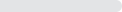 选项小计比例A.布置课外作业12.86%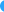 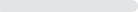 B.课外辅导1440%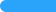 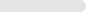 C.备课00%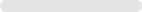 D.说课 (答案)2057.14%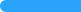 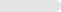 选项小计比例A.书面作业514.29%B.口头作业720%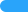 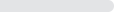 C.阅读作业 (答案)1645.71%D.实践作业720%选项小计比例A.启发性00%B.直观性 (答案)1851.43%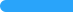 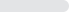 C.巩固性00%D.理论联系实际1748.57%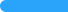 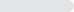 